ТЕХНОЛОГИЧЕСКАЯ КАРТА УРОКАЭтапы  урокаДеятельностьученикаДеятельностьучителяОбучающие и развивающие компоненты, 
задания и упражненияФормируемые умения (универсальные 
учебные действия)I этап. Организационный момент.I этап. Организационный момент.I этап. Организационный момент.I этап. Организационный момент.I этап. Организационный момент.I этап. Организационный момент.Цель: активизация учащихся.Демонстрируют готовность к урокуПриветствие учащихся, проверка готовности  к уроку.- приветствие- разделить учащихся на группы ( 2 группы по 4-5 человек)Регулятивные: контролируют свои действияII этап. Актуализация знаний.II этап. Актуализация знаний.II этап. Актуализация знаний.II этап. Актуализация знаний.II этап. Актуализация знаний.II этап. Работа в группахЦель – активизировать знания обучающихся.(Приложение 1)Отвечают на вопросы учителя, выполняют задание в группе, заносят ответы в рабочий листРазвивает  навыки  самостоятельной работы и работы в группахЗадание 1. (Раздать образцы ручных швов: обметочный, сметочный, заметочный; машинных: стачной, зигзагообразной строчки) Предложить работу по определению способов выполнения: ручной и машинный. Определить названия строчек и швов (Приложение 1).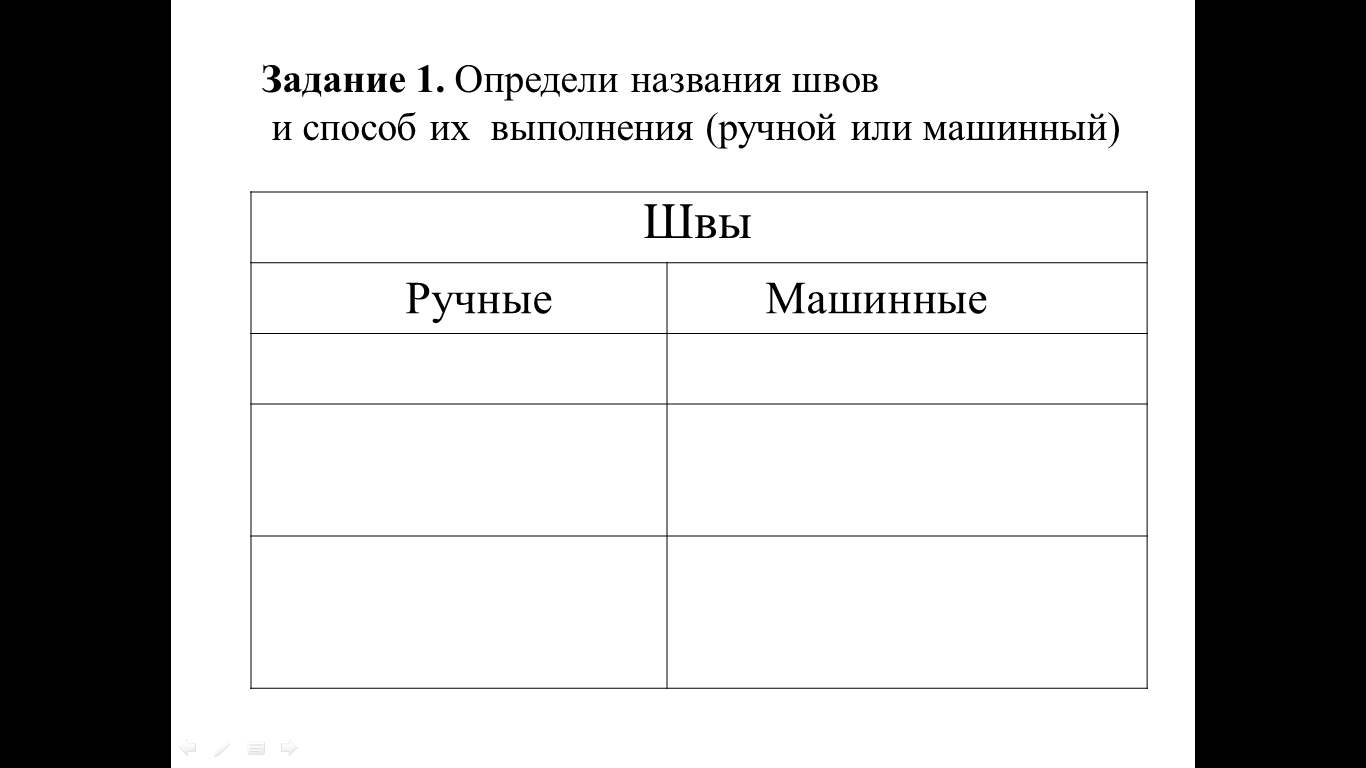 Проверка выполнения задания.Вывод: девочки, мы вспомнили с вами названия швов, способ их выполнения. Вспомним их назначение: для чего применяются ручные швы? Для чего машинные? таблицы вклеить в тетрадиРегулятивные: принимают и сохраняют учебную задачу; осуществляют контроль своей деятельности и деятельности партнеров, при необходимости корректируют собственную деятельность и деятельность одноклассников.III этап – Создание проблемной ситуацииIII этап – Создание проблемной ситуацииIII этап – Создание проблемной ситуацииIII этап – Создание проблемной ситуацииIII этап – Создание проблемной ситуацииIII этап – Постановка цели урока.Цель – углубить знания по теме.Участвуют в формулировании цели урока. Выполняют   задания.Наблюдают, логически рассуждают, обобщают, делают выводы.Подводит учащихся к постановке задачи урока.Включает учащихся в обсуждение проблемы и определения  темы урока.IV. Целеполагание. Открытие новых знаний. Сообщение темы и целей учебной деятельности.Демонстрация двух детских рисунков (один аккуратный, другой мятый)- Девочки скажите пожалуйста, чем отличаются эти рисунки?- На какой из рисунков приятно смотреть?- Почему?- А в одежде применимы такие же требования?- Как называют человека, который носит мятую одежду?- Допустимо ли чтобы выполняемые швы были выполнены неаккуратно, а ткань была мятая?ПроверяемВывод: чтобы швы были выполнены качественно, нам необходимо: выполнять строчку ровно, по всем правилам, аккуратно. Вид изделия должен быть аккуратным, немятым.Давайте, девочки, сейчас посмотрим с помощью какого прибора можно достичь таких результатов?Просмотр отрывка мультипликационного фильма «Фиксики». «Утюг».Девочки, с помощью какого прибора можно привести   изделие к аккуратному виду?Ответы учащихся (Утюг) ( 1 мин)Итак, чтобы изделие было немятым его необходимо прогладить, проутюжить при помощи утюга.- До сегодняшнего дня мы с вами учились пользоваться утюгом? /Нет/- Как вы думаете, чем мы будем заниматься на данном уроке? Итак, тема сегодняшнего урока «Влажно-тепловая обработка ткани»Запишем в тетрадь.Цель урока, как вы правильно определили:-  научиться правильно, выполнять влажно-тепловую обработку ткани.Регулятивные: под руководством учителя формулируют учебную задачу урока.Познавательные: выделяют и формулируют познавательную цель; осознанно строят речевое высказывание в устной форме. Коммуникативные: умеют слушать, слышать и понимать партнера по диалогу, доносить свои мысли до всех участников образовательного процесса.Личностные: понимают значение знаний для человека и принимают его; имеют желание учиться; проявляют интерес к изучаемому предмету.Изучение нового материала.1) Оборудование для влажно-тепловой обработки.Воспринимают информацию, оказывают определенное пониманиеСообщение новых знаний, объяснение.  ВТО в домашних условиях выполняется при помощи следующего оборудования: утюг, утюжильная доска, проутюжильник, пульверизатор.- Узнаем больше об этом оборудовании. Начнем с утюга.«Устройство утюга»Обратите внимание  от слова «утюг» происходят следующие слова «утюжить», «утюжильная доска». 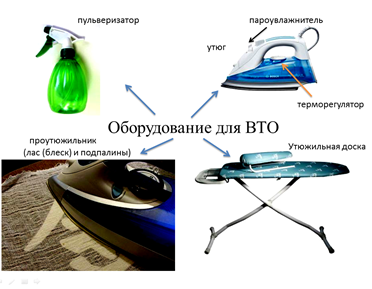 Проверяем. для оценки ответов использовать цветочки, бабочки и ягодки как баллыВывод: итак, мы узнали об оборудовании, которое применяют для утюжки изделий.Познавательные:  анализ, синтез, сравнение, обобщение, аналогия-подведение под понятие-определение основной и второстепенной информации-постановка и формулирование проблемы-структурирование знаний-осознанное и произвольное построение речевого высказыванияКоммуникативные: выражение своих мыслей с достаточной полнотой и точностью- аргументирование своего мнения и позиции в коммуникации-учет разных мнений, координирование в сотрудничестве разных позиций-разрешение конфликтов2) Знакомство с правилами выполнения ВТОВоспринимают информацию, оказывают определенное пониманиеСообщение новых знаний, объяснение.- Теперь познакомимся с правилами выполнения ВТО, т.е. как правильно гладить. 1.Перед началом влажно-тепловой обработки рекомендуется сделать пробу на лоскутке ткани, которую нужно обрабатывать.2.Перед влажно-тепловой обработкой нужно удалить с изделия следы от портновского мела, а также все булавки, которые могут поцарапать подошву утюга и оставить следы на ткани.3.Влажно-тепловую обработку выполняют после каждой машинной операции и утюжат до полного испарения влаги.4.При проведении влажно-тепловой обработки изделие расправляют так, чтобы не образовалось складок и заминов.5.После обработки нужно дать детали или изделию полностью остыть, чтобы избежать искажение формы.Вывод: запомним последовательность выполнения ВТО, это нам пригодится для выполнения практической работы.Познавательные:  анализ, синтез, сравнение, обобщение, аналогия-подведение под понятие-определение основной и второстепенной информации-постановка и формулирование проблемы-структурирование знаний-осознанное и произвольное построение речевого высказыванияКоммуникативные: выражение своих мыслей с достаточной полнотой и точностью- аргументирование своего мнения и позиции в коммуникации-учет разных мнений, координирование в сотрудничестве разных позиций-разрешение конфликтов3) Правила безопасной работы Воспринимают информацию, оказывают определенное пониманиеСообщение новых знаний, объяснение.Правила безопасной работыДо начала ВТО следует убедиться в исправности утюга, электрошнура и вилки, установить терморегулятор утюга на нужное деление.Во время работы включать и выключать утюг сухими руками, держать вилку за пластмассовый корпус.Ставить утюг на подставку, следить, чтобы шнур не касался подошвы утюга.Не оставлять включённый утюг без присмотра.После работы выключить утюг и поставить его в сторону (на подставку) для остывания.Познавательные:  анализ, синтез, сравнение, обобщение, аналогия-подведение под понятие-определение основной и второстепенной информации-постановка и формулирование проблемы-структурирование знаний-осознанное и произвольное построение речевого высказыванияКоммуникативные: выражение своих мыслей с достаточной полнотой и точностью- аргументирование своего мнения и позиции в коммуникации-учет разных мнений, координирование в сотрудничестве разных позиций-разрешение конфликтовФизминутка IV этап. Закрепление изученного материала.IV этап. Закрепление изученного материала.IV этап. Закрепление изученного материала.IV этап. Закрепление изученного материала.IV этап. Закрепление изученного материала.Закрепление изученного материала.Цель – закрепление знанийМИНИ-проект «Инструкция для Золушки» Работать с информацией.Осуществлять взаимный контроль и оказывать в сотрудничестве необходимую взаимопомощь (работать в группе).Осуществляют: самопроверку; взаимопроверкуПроверка по эталонуОрганизовать коллективную работу,  обозначить проблему, обеспечить контроль за выполнением заданий.Проблемная ситуация.Девочки, я предлагаю попасть вам в тридесятое королевство красивой сказочной страны, к одной милой и трудолюбивой девушке.А о ком я сейчас говорю, вы узнаете из этого мультипликационного фильма.(Просмотр отрывка из мультипликационного фильма «Золушка», Союзмультфильм, 1979 г. Отрывок, где Золушка шьёт платья для своих сестёр и мачехи).Девочки, как зовут эту девушку?Вы видели, каким утюгом она гдадит?Долго она будет гладить таким утюгом?А как мы можем помочь ей?/ использовать современное оборудование/Как вы думаете, а сможет ли Золушка воспользоваться им? /Нет/А как мы можем решить эту проблему? /Составить инструкцию/Молодцы! Если мы отправим ей современное оборудование для ВТО и инструкцию к выполнению данного процесса, то она быстрее закончит свою работу. Для этого я составила вам в помощь карточки-задания.У каждой группы на столах лежат задания к выполнению инструкции. Первое задание.  Заполните таблицу. В графу 3 наклейте соответствующие основные операции влажно-тепловой обработки для первой группы и соответствующее оборудование для ВТО ткани-для второй группы. Для выполнения этого задания вы можете воспользоваться материалом из учебника: первая группа «Оборудование для влажно-тепловой обработки» стр. 131-132), вторая «Основные операции влажно-тепловой обработки» стр. 133. Второе задание. Прочитайте правила выполнения влажно-тепловых работ- для первой группы, и правила безопасной работы при влажно-тепловой обработки- для второй группы. Ваша задача нарисовать знак, который соответствует каждому правилу. Эта работа для вас не новая, поэтому вы быстро справитесь.Третье задание связано с практическим заданием. Вы знаете такую пословицу, «Лучше один раз увидеть, чем сто раз услышать»? Увиденные образцы, которые вы выполнили на практическом этапе в задании 3, позволит Золушке лучше разобраться с ВТО ткани.Выполнив все задания мы составим общую  инструкцию для Золушки. Я думаю, она будет нам благодарна за это. Нужно торопиться, скоро бал, а у Золушки ещё много работы. Приступаем к делу!Выполнение мини-проекта.Защита инструкций.Регулятивные: прогнозируют результаты собственной деятельности, контролируют и оценивают себя; способны к мобилизации волевых усилий.Познавательные: строят логическую цепочку рассуждений, доказывают.Коммуникативные: планируют учебное сотрудничество; полно и точно выражают свои мысли, отстаивают свою точку зрения, не создавая при этом конфликтов.V. Итог урока.V. Итог урока.V. Итог урока.V. Итог урока.V. Итог урока.VII. Итог урока. Рефлексия деятельности.Цель – подвести итог проделанной работе на уроке.Формулируют конечный результат своей работы на уроке.Отвечают на вопросы, делают выводы, обобщения.Определяют свое эмоциональное состояние на уроке.Акцентирует внимание на конечных результатах учебной деятельности обучающихся на уроке.Проводит рефлексию урока.Бал. Бал. Бал. Нам тоже нужно поспешить на него. Пред вами на столах лежат разные платья, если считаете, что урок прошёл интересно и помог вам усвоить новые знания, то выберите белое бальное платье, если вам не понравился урок- то красное, а если вы затрудняетесь ответить на этот вопрос- то синее. (Просмотр видеофрагмента бала из мультипликационного фильма «Золушка», Союзмультфильм, 1979 г.)Какие вы молодцы! Посмотрите, какой восхитительный бал вы помогли устроить!Регулятивные: осознают важность полученных знаний; понимают причины успеха или неуспеха учебной деятельности.Познавательные: осваивают начальные формы рефлексии.Коммуникативные: умеют полно и грамотно выражать свои мысли, правильно строить речевое высказывание.Личностные: осознают важность полученных знаний; приобретают мотивацию к учебной деятельности; овладевают начальными навыками адаптации в обществеДомашнее заданиеУчитель дает подробную консультацию по выполнению домашнего задания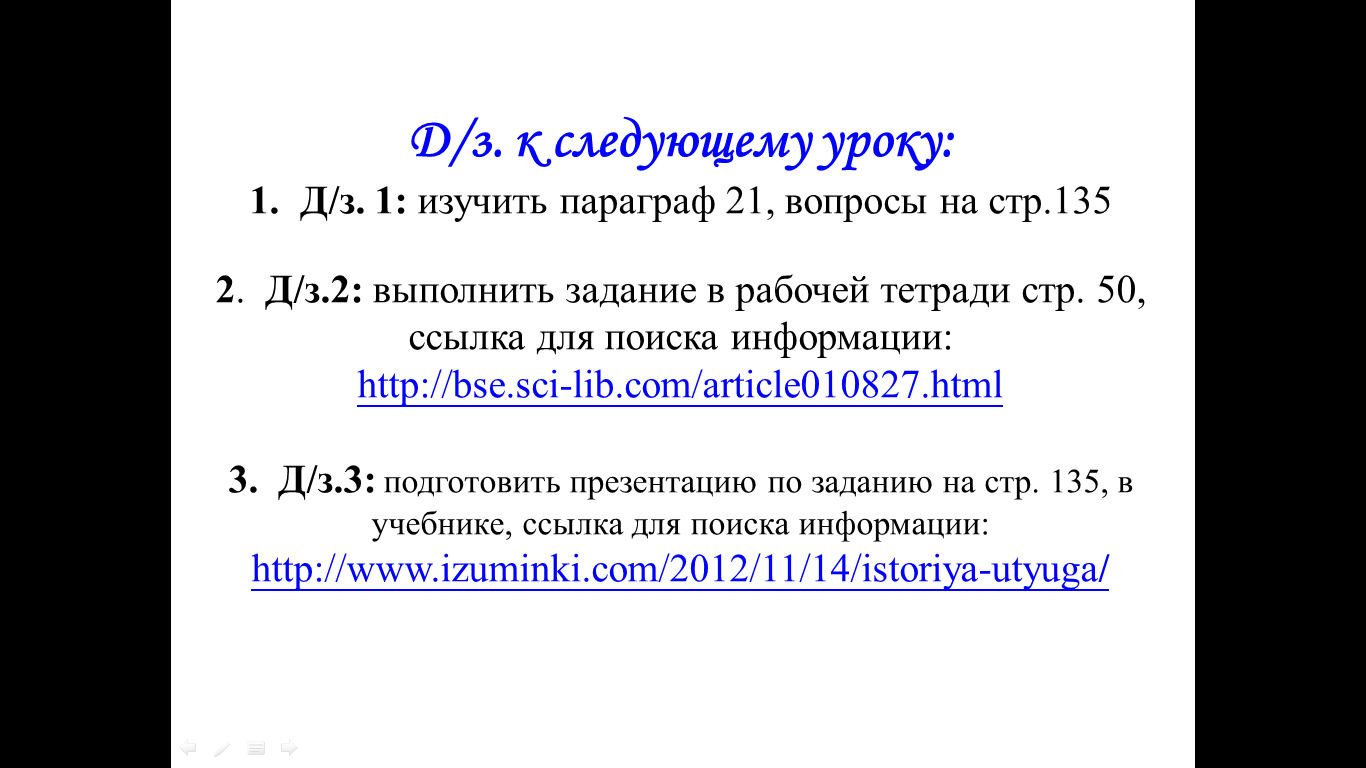 Регулятивные: осознают важность полученных знаний; понимают причины успеха или неуспеха учебной деятельности.